2024 Reference Committee D
Legislative, Health, Governance and Related Matters
Resolution #________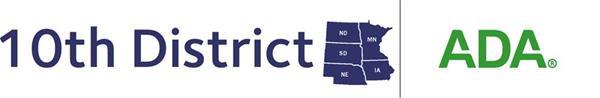 ProsCons